ÖĞRENCİ BİLGİLERİ STAJ YAPILACAK İŞLETME / KURUM: ÖĞRENCİNİN STAJ YERİNDEKİ GÖREVİNİN İÇERİĞİ VE KAPSAMI Başkent Üniversitesi Güzel Sanatlar Tasarım ve Mimarlık Fakültesi  Film Tasarımı ve Yönetimi Bölümü Başkanlığı'na;  …... /…... / 20…… Bölümünüz öğrencilerinden ……………………….… no'lu ……………..……………………………………………. 'nın  işletmemizde / kurumumuzda …… / …… / 20... - …… / …… / 20… tarihleri arasında staj yapma isteği olumlu bulunmuştur. BÖLÜM STAJ KOMİSYONU'NUN ONAYI (Komisyon tarafından doldurulacaktır) 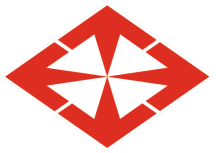 BAŞKENT ÜNİVERSİTESİGÜZEL SANATLAR, TASARIM VE MİMARLIK FAKÜLTESİFİLM TASARIMI VE YÖNETİM BÖLÜMÜSTAJ YERİ KABUL FORMUSTAJ BAŞLANGIÇ TARİHİ STAJ BİTİŞ TARİHİ CUMARTESİ ÇALIŞMA VAR     YOK  AD SOYAD ÖĞR. NO ADRES CİNSİYETİ E      K  ADRES GSM TEL E-POSTAEV TELAD ADRES TELEFON E-POSTA FAKS WEB STAJ YERİ AMİRİNİN STAJ YERİ AMİRİNİN KURUM KAŞESİ  (V.D. NO İÇERECEKTİR) ADI SOYADI İMZASI KOORDİNATÖR : İMZA: ÜYE : İMZA: ÜYE : İMZA: 